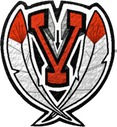 Virginia Junior High School Boys Basketball 2024-2025Revised: 12-21-23DateContestH/ATimeBusSat, Nov. 2G-P (Perry)Away10:008:30Wed, Nov. 6South Forks (Kincaid)Home6:00Fri, Nov. 8Tri-CityAway6:004:15Mon, Nov. 11A-C  Home5:00Tue, Nov. 12GreenfieldHome6:00Thur, Nov. 14South County (Waverly)Home6:00Mon, Nov. 18Triopia Home6:00Tues, Nov. 19BeardstownAway6:005:00Thur, Nov. 21Winchester Home6:00Sat, Nov. 23SPI Little FlowerHome10:00Mon, Nov. 25Our SaviorsAway6:005:00Mon, Dec. 2GreenviewAway6:004:15Tue, Dec. 3Havana Home6:00Mon, Dec. 9LewistownAway6:004:15Tue, Dec.10LibertyAway 6:004:15Thur, Dec. 12Illini Central (Easton)Home6:00Tue, Dec. 17N. Greene Away6:004:30Dec. 28-Jan. 4Virginia TournamentHomeTBATue, Jan. 7SPI Christian (8th Grade Rec.)Home6:00Sat, Jan. 11Augusta SE Away10:008:15Mon, Jan. 13Rushville Home6:00Jan. 25, 27-30 7th Regional TBATBAFeb. 37th Sectional TBA6:30Feb. 8-137th StateTBATBAFeb. 1, 4, 5, 68th RegionalTBATBAFeb. 108th SectionalTBA6:30Feb. 15 & 208th StateTBATBA